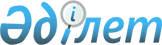 О внесении изменений в решение Жалагашского районного маслихата от 27 декабря 2019 года №51-1 “О бюджете поселка Жалагаш на 2020-2022 годы”Решение Жалагашского районного маслихата Кызылординской области от 24 июня 2020 года № 59-1. Зарегистрировано Департаментом юстиции Кызылординской области 25 июня 2020 года № 7534
      В соответствии со статьей 109-1 Кодекса Республики Казахстан от 4 декабря 2008 года “Бюджетный кодекс Республики Казахстан” и пункта 2-7 статьи 6 Закона Республики Казахстан от 23 января 2001 года “О местном государственном управлении и самоуправлении в Республике Казахстан” Жалагашский районный маслихат РЕШИЛ:
      1. Внести в решение Жалагашского районного маслихата от 27 декабря 2019 года № 51-1 “О бюджете поселка Жалагаш на 2020-2022 годы” (зарегистрировано в Реестре государственный регистрации нормативных правовых актов за номером 7155, опубликовано 14 января 2020 года в газете “Жалағаш жаршысы” и в Эталонном контрольном банке нормативных правовых актов Республики Казахстан 15 января 2020 года) следующие изменения:
      пункт 1 изложить в новой редакции:
      “1. Утвердить бюджет поселка Жалагаш на 2020 – 2022 годы согласно приложениям 1, 2 и 3 к настоящему решению соответственно, в том числе на 2020 год в следующих объемах:
      1) доходы – 641 598 тысяч тенге, в том числе:
      налоговые поступления – 68 730 тысяч тенге;
      неналоговые поступления – 2 090 тысяч тенге;
      поступления от продажи основного капитала – 0;
      поступления трансфертов – 570 778 тысяч тенге;
      2) затраты – 1 232 818,4 тысяч тенге;
      3) чистое бюджетное кредитование – 586 040,8 тысяч тенге;
      бюджетные кредиты – 586 040,8 тысяч тенге;
      погашение бюджетных кредитов – 0;
      4) сальдо по операциям с финансовыми активами – 0;
      приобретение финансовых активов – 0;
      поступления от продажи финансовых активов государства – 0;
      5) дефицит (профицит) бюджета – -586 040,8 тысяч тенге;
      6) финансирование дефицита (использование профицита) бюджета – 586 040,8 тысяч тенге;
      поступление займов – 586 040,8 тысяч тенге;
      погашение займов – 0;
      используемые остатки бюджетных средств – 5179,6 тысяч тенге.”.
      Приложение 1 указанного решения изложить в новой редакции согласно приложению к настоящему решению.
      2. Настоящее решение вводится в действие с 1 января 2020 года и подлежит официальному опубликованию. Бюджет поселка Жалагаш на 2020 год
					© 2012. РГП на ПХВ «Институт законодательства и правовой информации Республики Казахстан» Министерства юстиции Республики Казахстан
				
      Жалағаш аудандық мәслихатының 59-сессиясының төрағасы

М. Кулболдиев

      Жалағаш аудандық мәслихатының хатшысы

М. Еспанов
Приложение к решениюЖалагашского районного маслихатаот 24 июня 2020 года № 59-1Приложение 1 к решениюЖалагашского районного маслихатаот 27 декабря 2019 года № 51-1
Категория
Категория
Категория
Категория
Сумма, 

тысяч тенге
Класс
Класс
Класс
Сумма, 

тысяч тенге
Подкласс
Подкласс
Сумма, 

тысяч тенге
Наименование
Сумма, 

тысяч тенге
Доходы
641 598
1
Налоговые поступления
68 730
01
Подоходный налог
40000
2
Индивидуальный подоходный налог
40000
04
Hалоги на собственность
28730
1
Hалоги на имущество
400
3
Земельный налог
1830
4
Hалог на транспортные средства
26500
2
Неналоговые поступления
2 090
01
Доходы от государственной собственности
1580
5
Доходы от аренды имущества, находящегося в государственной собственности
1580
06
Прочие неналоговые поступления
510
1
Прочие неналоговые поступления
510
3
Поступления от продажи основного капитала
0
01
Продажа государственного имущества, закрепленного за государственными учреждениями
0
1
Продажа государственного имущества, закрепленного за государственными учреждениями
0
4
Поступления трансфертов
570 778
02
Трансферты из вышестоящих органов государственного управления
570778
3
Трансферты из районного (города областного значения) бюджета
570778
Функциональная группа
Функциональная группа
Функциональная группа
Функциональная группа
Сумма, 

тысяч тенге
Администратор бюджетных программ
Администратор бюджетных программ
Администратор бюджетных программ
Сумма, 

тысяч тенге
Программа
Программа
Сумма, 

тысяч тенге
Наименование
Сумма, 

тысяч тенге
Затраты
1 232 818,4
01
Государственные услуги общего характера
76 735,1
124
Аппарат акима города районного значения, села, поселка, сельского округа
76735,1
001
Услуги по обеспечению деятельности акима города районного значения, села, поселка, сельского округа
70260,1
032
Капитальные расходы подведомственных государственных учреждений и организаций
6225
053
Управление коммунальным имуществом города районного значения, села, поселка, сельского округа
250
04
Образование
360 853
124
Аппарат акима города районного значения, села, поселка, сельского округа
360853
004
Дошкольное воспитание и обучение и организация медицинского обслуживания в организациях дошкольного воспитания и обучения
360853
06
Социальная помощь и социальное обеспечение
54 389
124
Аппарат акима города районного значения, села, поселка, сельского округа
54389
003
Оказание социальной помощи нуждающимся гражданам на дому
54389
07
Жилищно-коммунальное хозяйство
91 347
124
Аппарат акима города районного значения, села, поселка, сельского округа
91347
007
Организация сохранения государственного жилищного фонда города районного значения, села, поселка, сельского округа
5765
008
Освещение улиц населенных пунктов
31537
009
Обеспечение санитарии населенных пунктов
15750
011
Благоустройство и озеленение населенных пунктов
38 295
12
Транспорт и коммуникации
589 040,8
124
Аппарат акима города районного значения, села, поселка, сельского округа
589040,8
045
Капитальный и средний ремонт автомобильных дорог в городах районного значения, селах, поселках, сельских округах
589040,8
13
Прочие
32 506
124
Аппарат акима города районного значения, села, поселка, сельского округа
32506
040
Реализация мероприятий для решения вопросов обустройства населенных пунктов в реализацию мер по содействию экономическому развитию регионов в рамках Программы развития регионов до 2025 года
32506
15
Трансферты
27 947,5
124
Аппарат акима города районного значения, села, поселка, сельского округа
27947,5
048
Возврат неиспользованных (недоиспользованных) целевых трансфертов
53,5
051
Целевые текущие трансферты из нижестоящего бюджета на компенсацию потерь вышестоящего бюджета в связи с изменением законодательства
27894
Чистое бюджетное кредитование
586040,8
Бюджетные кредиты 
586040,8
Дефицит (профицит) бюджета
-586040,8
Финансирование дефицита (использование профицита) бюджета
586040,8
7
Поступления займов
586 040,8
2
Договоры займа
586040,8
04
Займы, получаемые аппаратом акима города районного значения, села, поселка, сельского округа
586040,8
8
Используемые остатки бюджетных средств
5 179,6
1
Свободные остатки бюджетных средств
5179,6